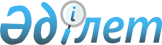 О внесении изменений и дополнений в приказы Министра здравоохранения Республики Казахстан от 26 ноября 2009 года № 801 "Об утверждении Правил формирования тарифов на медицинские услуги, оказываемые в рамках гарантированного объема бесплатной медицинской помощи и в системе обязательного социального медицинского страхования и Методики формирования тарифов на медицинские услуги, оказываемые в рамках гарантированного объема бесплатной медицинской помощи и в системе обязательного социального медицинского страхования" и от 29 марта 2018 года № 138 "Об утверждении Правил оплаты услуг субъектов здравоохранения и Правил оплаты стоимости фармацевтических услуг субъектам в сфере обращения лекарственных средств, изделий медицинского назначения и медицинской техники
					
			Утративший силу
			
			
		
					Приказ Министра здравоохранения Республики Казахстан от 6 декабря 2018 года № ҚР ДСМ-35. Зарегистрирован в Министерстве юстиции Республики Казахстан 6 декабря 2018 года № 17872. Утратил силу приказом Министра здравоохранения Республики Казахстан от 13 декабря 2022 года № ҚР ДСМ-158.
      Сноска. Утратил силу приказом Министра здравоохранения РК от 13.12.2022 № ҚР ДСМ-158 (вводится в действие со дня его первого официального опубликования).
      Примечание РЦПИ!Порядок введения действия настоящего приказа см. п. 5.
      В соответствии с пунктом 2 статьи 23, пунктами 3 и 4 статьи 25 Кодекса Республики Казахстан от 18 сентября 2009 года "О здоровье народа и системе здравоохранения", ПРИКАЗЫВАЮ:
      1. Утратил силу приказом Министра здравоохранения РК от 21.12.2020 № ҚР ДСМ-309/2020 (вводится в действие по истечении десяти календарных дней после дня его первого официального опубликования).

      2. Утратил силу приказом Министра здравоохранения РК от 27.11.2020 № ҚР ДСМ-210/2020 (вводится в действие по истечении десяти календарных дней после дня его первого официального опубликования).


      3. Департаменту координации обязательного социального медицинского страхования Министерства здравоохранения Республики Казахстан в установленном законодательством Республики Казахстан порядке обеспечить:
      1) государственную регистрацию настоящего приказа в Министерстве юстиции Республики Казахстан;
      2) в течение десяти календарных дней со дня государственной регистрации настоящего приказа направление его копии в бумажном и электронном виде на казахском и русском языках в Республиканское государственное предприятие на праве хозяйственного ведения "Республиканский центр правовой информации" для официального опубликования и включения в Эталонный контрольный банк нормативных правовых актов Республики Казахстан;
      3) размещение настоящего приказа на интернет-ресурсе Министерства здравоохранения Республики Казахстан после его официального опубликования;
      4) в течение десяти рабочих дней после государственной регистрации настоящего приказа представление в Департамент юридический службы Министерства здравоохранения Республики Казахстан сведений об исполнении мероприятий, предусмотренных подпунктами 1), 2) и 3) настоящего пункта.
      4. Контроль за исполнением настоящего приказа возложить на вице-министра здравоохранения Республики Казахстан Актаеву Л.М.
      5. Настоящий приказ вводится в действие со дня его первого официального опубликования, за исключением абзацев тридцать четвертого, сорок пятого, сто сорокового пункта 1 настоящего приказа и абзацев тридцать шестого, пятьдесят шестого, с пятьдесят восьмого по семьдесят третий пункта 2 настоящего приказа, которые вводятся в действие с 1 января 2019 года, абзацев сорокового, сорок первого, сорок второго, сорок четвертого, сорок шестого, сорок седьмого, семьдесят пятого, семьдесят седьмого, семьдесят девятого, восемьдесят первого, восемьдесят второго пункта 2 настоящего приказа, которые распространяются на правоотношения, возникшие с 1 января 2018 года. Комплексная формула расчета стимулирующего компонента участковой службы амбулаторно-поликлинической помощи
      Сноска. Приложение утратило силу приказом Министра здравоохранения РК от 21.12.2020 № ҚР ДСМ-309/2020 (вводится в действие по истечении десяти календарных дней после дня его первого официального опубликования).
					© 2012. РГП на ПХВ «Институт законодательства и правовой информации Республики Казахстан» Министерства юстиции Республики Казахстан
				
      Министр здравоохраненияРеспублики Казахстан 

Е. Биртанов
Приложение
к приказу Министра
здравоохранения
Республики Казахстан
от 6 декабря 2018 года
№ ҚР ДСМ-35